Суд: нельзя спешить с увольнением, даже если несогласие профсоюза пришло поздно Работник состоял в первичной профсоюзной организации. С ним захотели расторгнуть трудовой договор за неоднократное нарушение. Несогласие профсоюза пришло позже срока, в день увольнения. Работодатель не изменил решение. Сотрудник оспорил его действия. Первая инстанция поддержала работодателя. Апелляция и кассация сочли, что процедуру увольнения нарушили. После того, как получили мнение профсоюза, ему не предоставили 3 рабочих дня для дополнительных консультаций с работодателем. Поэтому сотрудника восстановили. Документ: Определение 4-го КСОЮ от 17.03.2022 N 88-9907/2022 Два декрета подряд: суд признал трудовой договор временного работника бессрочным Работника приняли на время отпуска сотрудницы по уходу за ребенком. Она не успела выйти, а забеременела снова и оформила отпуска уже из-за второго ребенка. Когда декретница приступила к обязанностям, замещающего работника уволили. Он оспорил действия организации. Три инстанции встали на сторону уволенного и восстановили его. Срок трудового договора привязан к дате выхода основного работника из отпуска по уходу за первым ребенком. Когда он истек, замещавшего не уволили. В его трудовой договор не внесли изменения. Поскольку сотрудник продолжал работать, условие о сроке утратило силу. Увольнение признали незаконным. Документ: Определение 3-го КСОЮ от 21.02.2022 N 88-1708/2022 Калужская областная организация Профсоюза работников народного образования и науки РФ Тел.факс: 57-64-69,  prokaluga@mail.ruКалуга, май, 2022https://www.eseur.ru/kaluga/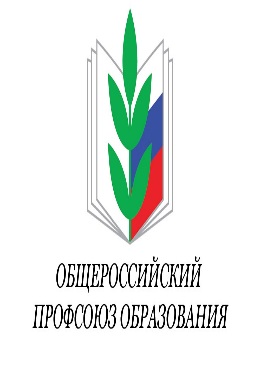 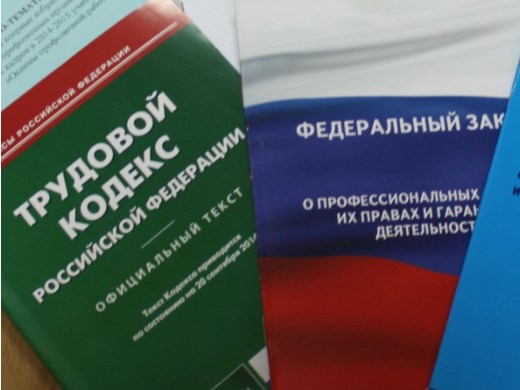 